ОТЧЕТ О ФИНАНСОВЫХ РЕЗУЛЬТАТАХ ДЕЯТЕЛЬНОСТИ УЧРЕЖДЕНИЯФорма по ОКУД Дата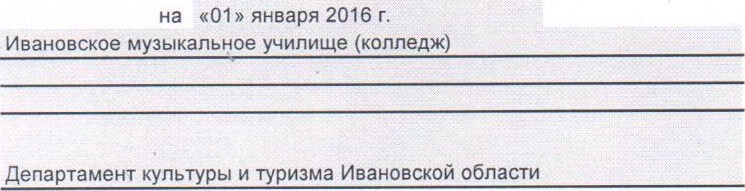 Учреждениепо окпоОбособленное подразделениеИННУчредительпо октмо Наименование органа,по окпо осуществляющего полномочия учредителяДоходы будущих периодов	110	100с.2с.зс.4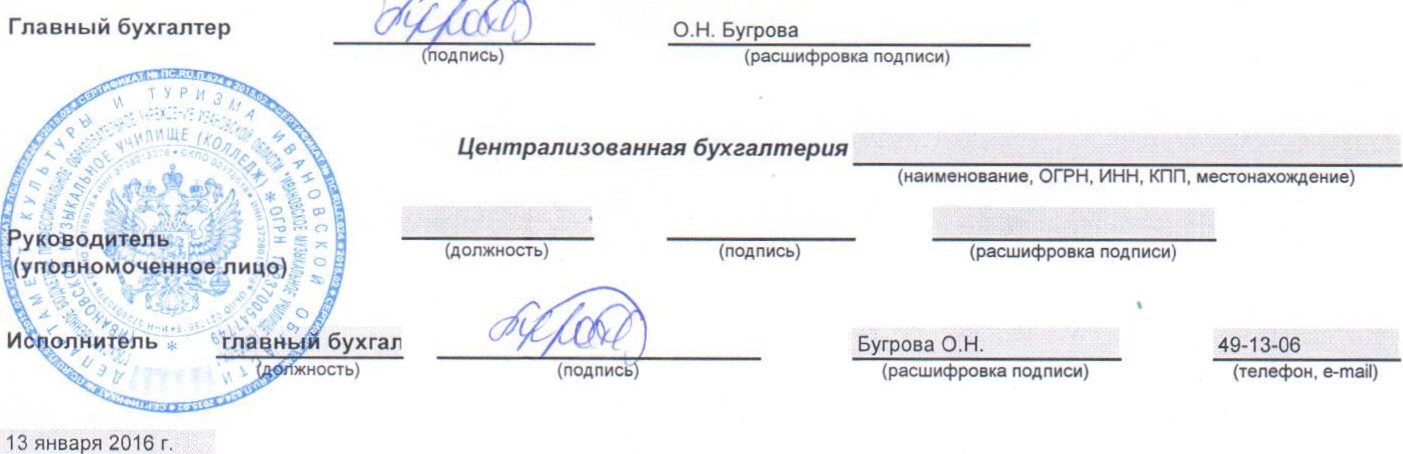 коды050372101.01. 01021786183728013378022383Периодичность: годоваяГлава по БКЕдиница измерения: руб.по ОКЕИНаименование показателяКод строкиКод аналитикиДеятельность с целевыми средствамиДеятельность по государственному заданиюриносящая доход деятельностьИтого2з4567Доходы(стр.0З0 + стр.040 + стр.О5О + стр.060 + стр.О9О + стр. 100 + стр. 1 10)010100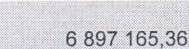 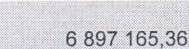 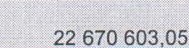 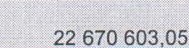 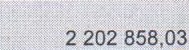 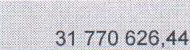 Доходы от собственностиозо120132 841,17132 841Доходы от оказания платных услуг (работ)0401301 957 822,381 957 822,38Доходы от штрафов, пени, иных сумм принудительного изъятия050140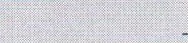 Безвозмездные поступления от бюджетов в том числе:поступления от наднациональных организаций и правительств иностранных государств060062150152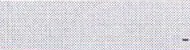 поступления от международных финансовых организаций063153	5 	495,40215,48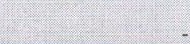 5 135 710,88Доходы от операций с активами в том числе:доходы от переоценки активов090091170171135 5 133 337,58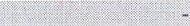 5 133 337,58доходы от реализации активов из них:доходы от реализации нефинансовых активов доходы от реализации финансовых активов0920930961721721725 133 337,58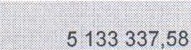 чрезвычайные доходы от операций с активами0991732 157,82215,482 373,30Прочие доходы1001806 897 165,3617 535 107,65111 979,0024 544 252,01в том числе: субсидии1011806 897 165,3621 808 595,73а“28субсидии на осуществление капитальных вложений102180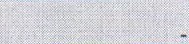 иные трансферты иные прочие доходы103104180180-4 273 488,08111 979,00-4 161 509,08Наименование показателяКод строкикод аналитикиДеятельность с целевыми средствамиДеятельность по государственному заданиюриносящая доход деятельностьИтого2з4567Расходы(стр. 160 + стр. 170 + стр. 190 + стр.21О + стр. 230 + стр. 240 + стр. 250 + стр. 260 + стр. 290)1502006 812 057,8622 086 553,332 089 249,6430 987 860,83Оплата труда и начисления на выплаты по оплате труда1602105 999 865,3617 607 934,651 544 399,7925 152 199,80в том числе: заработная плата1612114 608 19113 546 863,401 176 208,7419 331 263,66прочие выплаты1622124 032,581 500,005 532,58начисления на выплаты по оплате труда1632131 391 673,844 057 038,67366 6915 815 403,56Приобретение работ, услуг17022012 ооо,оо2 946 562,13370 382,63з 328 944,76в том числе: услуги связи17122172 282,78'Э2282.78транспортные услуги17222228 500,0028 500,00коммунальные услуги173223971 399,1676 644,611 048 043,77арендная плата за пользование имуществом174224работы, услуги по содержанию имущества1752251 283 486,21210 000,841 493 487,05прочие работы, услуги17622612 000,00619 393,9855 237,18686 631Обслуживание долговых обязательств190230в том числе:обслуживание долговых обязательств перед резидентами191231обслуживание долговых обязательств перед нерезидентами192232Безвозмездные перечисления организациям210240142 335,80142 335,80в том числе:безвозмездные перечисления государственным и муниципальным организациям211241142 335,80142 335,80безвозмездные перечисления организациям, за исключением государственных и муниципальных организаций212242Безвозмездные перечисления бюджетам230250в том числе:перечисления наднациональным организациям и правительствам иностранных государств232252перечисления международным организациям233253Социальное обеспечение240260189 782,20189 782,20в том числе:пособия по социальной помощи населению242262189 782,20189 782,20пенсии, пособия, выплачиваемые организациями сектора государственного управления243263Прочие расходы250290797 300,00228 926,5572 266,001 098 492,55Расходы по операциям с активами2602702 892,50971 012,oo102 201л 076 105,72в том числе:амортизация основных средств и нематериальных активов261271650 138,0990 398,96740 537,05расходование материальных запасов2642722 892,50320 557,2211 802,26335 251чрезвычайные расходы по операциям с активами269273316,69316,69Расходы будущих периодов290Наименование показателяКод строкиКод аналитикиДеятельность с целевыми средствамиДеятельность по государственному заданиюриносящая доход деятельностьИтого12з4567Чистый операционный результат(стр. 301 — стр. 302 + стр. 303); (стр. 310 + стр. 380)зоо85 107,50584 049,72+3,39686 330,61Операционный результат до налогообложения (стр. 010 — стр. 150)30185 107,50584 049,72113 608,39782 765,61Налог на прибыль30296 435,0096 435,00Резервы предстоящих расходов303Операции с нефинансовыми активами(стр. 320 + стр. 330 + стр. 350 + стр. 360+ стр. 370)310-4 581 617,85-11 971,97-4 593 789,82Чистое поступление основных средств320-266 149,98-2 49996-268 649,94в том числе:увеличение стоимости основных средств32131085 107,50674 144,1388 799,00848 050,63уменьшение стоимости основных средств32241085 107,50940 294,1191 298,961 116 700,57Чистое поступление нематериальных активов330в том числе:увеличение стоимости нематериальных активов331320.уменьшение стоимости нематериальных активов332420Чистое поступление непроизведенных активов350-4 290 288,08-4 290 238,08в том числе:увеличение стоимости непроизведенных активов351330-4 290 288,08-4 290 288,08уменьшение стоимости непроизведенных активов352430Чистое поступление материальных запасов360-25 379,79_9 472,01-34 851в том числе:увеличение стоимости материальных запасов3613402 892,50339 115,53з 230,25345 238,28уменьшение стоимости материальных запасов3624402 892,50364 495,3212 702,26380 090,08Чистое изменение затрат на изготовление готовой продукции (работ, услуг)370в том числе:увеличение затрат371х1 738 893,22738 893.22уменьшение затрат372х1 738 893,221 738 893,22Операции с финансовыми активами и обязательствами (стр. 390 — стр. 510)38083107,505 h65 867,5729 145,365 280120,43Операции с финансовыми активами (стр. 410 + стр. 420 + стр. 440 + стр. 460 + стр. 470 + стр. 480)3905 221 046,зз28 434,415 249 480,74Чистое поступление средств учреждений410-156,959 405,1331 овд,4040 336,58в том числе:поступление средств4115106 919 355,6021 919 3914 211 167,5533 049 944,54выбытие средств4126106 919 512,5521 909 986,264 180 079,1533 009 577,96Чистое поступление ценных бумаг, кроме акций420в том числе:увеличение стоимости ценных бумаг, кроме акций421520уменьшение стоимости ценных бумаг, кроме акций422620Чистое поступление акций и иных форм участия в капитале440в том числе:увеличение стоимости акций и иных форм участия в капитале441530уменьшение стоимости акций и иных форм участия в капитале442630Чистое предоставление займов (ссуд)460в том числе:увеличение задолженности по предоставленным займам (ссудам)461540уменьшение задолженности по предоставленным займам (ссудам)462640Чистое поступление иных финансовых активов470в том числе:увеличение стоимости иных финансовых активов471550уменьшение стоимости иных финансовых активов472650Чистое увеличение дебиторской задолженности480156,955 211 641,20653,995 209 144,16в том числе:увеличение дебиторской задолженности4815606 950 987,5022 905 784,064 зоз 075,993416584t,55уменьшение дебиторской задолженности4826606 950 830,5517 694 142.864 305 729,9828 950 703,39Наименование показателяНаименование показателяНаименование показателяКод строкиКод аналитикиДеятельность с целевыми средствамиДеятельность по государственному заданиюриносящая доход деятельностьИтого1112з457Операции с обязательствами(стр. 520 + стр. 530 + стр. 540)Операции с обязательствами(стр. 520 + стр. 530 + стр. 540)Операции с обязательствами(стр. 520 + стр. 530 + стр. 540)510-85 107,5065 478,76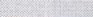 510,95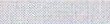 636,69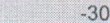 Чистое увеличение задолженности по привлечениям перед резидентамиЧистое увеличение задолженности по привлечениям перед резидентамиЧистое увеличение задолженности по привлечениям перед резидентами520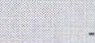 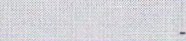 в том числе:увеличение задолженности по привлечениям перед резидентамив том числе:увеличение задолженности по привлечениям перед резидентамив том числе:увеличение задолженности по привлечениям перед резидентами521710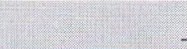 уменьшение задолженности по привлечениям перед резидентамиуменьшение задолженности по привлечениям перед резидентамиуменьшение задолженности по привлечениям перед резидентами522810Чистое увеличение задолженности по привлечениям перед нерезидентамиЧистое увеличение задолженности по привлечениям перед нерезидентамиЧистое увеличение задолженности по привлечениям перед нерезидентами530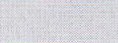 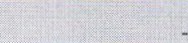 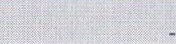 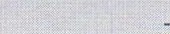 в том числе:увеличение задолженности по привлечениям перед нерезидентамив том числе:увеличение задолженности по привлечениям перед нерезидентамив том числе:увеличение задолженности по привлечениям перед нерезидентами531720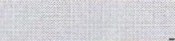 уменьшение задолженности по привлечениям перед нерезидентамиуменьшение задолженности по привлечениям перед нерезидентамиуменьшение задолженности по привлечениям перед нерезидентами532820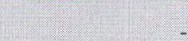 Чистое увеличение прочей кредиторской зад олженностиЧистое увеличение прочей кредиторской зад олженностиЧистое увеличение прочей кредиторской зад олженности540-85 107,5055 178,76-710,95-30 639,69в том числе: увеличение прочей кредиторской задолженностив том числе: увеличение прочей кредиторской задолженностив том числе: увеличение прочей кредиторской задолженности5417307 506 896,6023 830 035,622 222 48133 559 413,27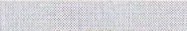 уменьшение прочей кредиторской задолженностиуменьшение прочей кредиторской задолженностиуменьшение прочей кредиторской задолженности5428307 592 004,1023 774 856,862 223 192,0033 590 052,96РуководительА.Г. Бурлакова(расшифровка подписи)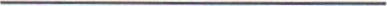 А.Г. Бурлакова(расшифровка подписи)А.Г. Бурлакова(расшифровка подписи)А.Г. Бурлакова(расшифровка подписи)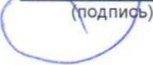 А.Г. Бурлакова(расшифровка подписи)А.Г. Бурлакова(расшифровка подписи)А.Г. Бурлакова(расшифровка подписи)А.Г. Бурлакова(расшифровка подписи)